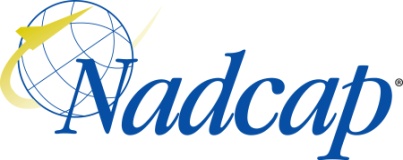 The Heat Treating Task Group covers the following processes:Notice 1:	All times are approximate and subject to change.  Please contact PRI for updated information.Notice 2:	At the beginning of each day, the meeting will start with Opening Comments consisting of: Call to Order, Verbal Quorum Check, Introductions (as needed), Routing of the Attendance List (as needed)Notice 3:	Please bring your agenda with you to the meeting. Copies will not be available on-site.Best Practices: 1) Start all meetings on time. 2) Follow the agenda. 3) No long-winded discussions Caution: Restricted Export Controlled (e.g. ITAR, EAR) material is prohibited from presentations.  It is the responsibility of the presenter to ensure that this material is not included.  Presentations should not contain proprietary information without the approval of the organization which owns the information.Any non-Nadcap agenda topics require approval by the Director, Nadcap Program and Aerospace Operations.RECORDING POLICY:Audio or video recording of Nadcap meetings is prohibited unless formal approval is received from all attendees and recorded in the minutes. Violators of this policy will be asked to stop recording. Failure to stop recording or repeated attempts to record may result in expulsion from the meeting and/or the Nadcap program.Meeting Objectives:Face-to-face Subscribers, Suppliers and Nadcap StaffAuditor ConsistencyChecklist Comment DiscussionsGeneral Nadcap Business Monday, October 24, 20168:00 am1.0	OPENING COMMENTS 8:15 am2.0	TASK GROUP TUTORIAL8:25 am3.0	REVIEW DELEGATION 8:45 am4.0	COMPLIANCE WITH VOTING REQUIREMENTS9:00 am5.0	AUDITOR CONSISTENCY10:15 am6.0	AUDITOR OBSERVATIONS10:45 am7.0	AUDITOR CONFERENCE11:15 am8.0	GOOGLE CHAT 1:00 pm9.0	FAILURE & VCA DATA1:15 pm10.0	APPEAL ANALYSIS 1:45 pm11.0	AUDIT ALLOCATION2:30 pm12.0	LAPSED ACCREDITATIONS2:45 pm13.0	TASK GROUP CHAIR3:15 pm14.0	SAT & ALTERNATE SAT PRESENTATIONS4:00 pm15.0	LOAD THERMOCOUPLE DURING TUS4:55 pmADJOURNMENT CLOSED MEETING5:00 pm17.0	HT-STSTG7:00 pmADJOURNMENTTuesday, October 25, 20167:00 am – 8:00 amSupplier Orientation & Tutorial – An introduction and overview of the Nadcap program8:10 am1.0	Opening Comments 8:30 am18.0	Task Group Tutorial8:45 am19.0	June 2016 Minutes9:00 am20.0	Closed Meeting Report 9:30 am21.0	RAIL Review9:45 am22.0	OP 1117 Auditor Consistency Update10:15 am23.0	AC7102 Rev. I11:00 am24.0	AC7102/4 Rev. D1:00 pm25.0	HT-STSTG Report Out1:30 pm26.0	Auditor Advisories1:45 pm27.0	Old Auditor Advisories2:15 pm28.0	HTTG Pyrometry Guide 2:45 pm29.0	MTL Checklists Debrief3:15 pm30.0	OP 1114 Change Review3:45 pm31.0	SSC Presentation4:00 pm32.0	Supplier Voting Member 4:30 pm33.0	Failure & VCA Data4:50 pmADJOURNMENT5:00 pm – 6:30 pmSupplier Support Committee Meeting - All suppliers are encouraged to attend.5:00 pm – 7:00 pmNMC Planning & Ops Meeting – Task Group Chairs & Staff Engineers are required to attend.Wednesday, October 26, 20168:00 am – 10:00 amNadcap Management Council Meeting – All members are encouraged to attend this informative and important meeting.10:15 am1.0	Opening Comments 10:30 am34.0	SSC Report Out10:45 am35.0	AMEC Report Out11:00 am36.0	Planning & Ops Meeting Report Out11:20 am37.0	Open Meeting New Business11:40 am38.0	Open Meeting Tabled Subjects12:00 pm – 1:00 pmLunch Break1:00 pm1:00 pm39.0	SAFRAN PR-00111:45 pm40.0	How to Respond to NCRs2:45 pm41.0	Boeing Flow Down Requirements3:30 pm42.0	SAT & Alternate SAT Presentations3:30 pm43.0	Q & A Session4:00 pmADJOURNMENTThursday, October 27, 20168:00 am1.0	OPENING COMMENTS8:15 am44.0	TBD8:45 am45.0	TBD9:30 am46.0	CLOSED MEETING NEW BUSINESS10:15 am47.0	CLOSED MEETING TABLED SUBJECTS11:00 am48.0	RAIL REVIEW11:30 am49.0	FEBRUARY 2017 AGENDA12:00 pmADJOURNMENTMonday, October 24, 2016(quorum must be verbally established DAILY at the beginning of each meeting)Tuesday, October 25, 2016(quorum must be verbally established DAILY at the beginning of each meeting)Wednesday, October 26, 2016(quorum must be verbally established DAILY at the beginning of each meeting)Thursday, October 27, 2016(quorum must be verbally established DAILY at the beginning of each meeting)Aluminum, Nickel, Titanium, Steel, Copper, Magnesium, BerylliumBrazing, Sintering, Localized Heat TreatingCaburizing, NitridingHIP, Induction HardeningHardness TestingConductivity TestingSinteringLocalized Heat TreatingRoom Temperature Tensile TestingPyrometry Testing8:00 amCLOSEDOPENING COMMENTS (DAILY)CALL TO ORDER/VERBAL QUORUM CHECKVERIFY ONLY SUBSCRIBER MEMBERS ARE IN ATTENDANCEINTRODUCTIONSSAFETY INFORMATION:REVIEW FIRE EXITS IN MEETING ROOMINFORM PRI STAFF PERSON OF ANY EMERGENCIESREVIEW CODE OF ETHICS (REF: ATTENDEES’ GUIDE) AND MEETING CONDUCTPRESENT THE ANTITRUST VIDEO (ONLY @ THE FIRST OPEN AND FIRST CLOSED MEETING OF THE WEEK FOR EACH TASK GROUP)REVIEW AGENDATom NorrisMarcel Cuperman8:15 amCLOSEDTASK GROUP TUTORIALReview Subscriber MatrixMarcel Cuperman8:25 amCLOSEDREVIEW DELEGATION STATUSStaff Engineers DelegationTask GroupMarcel Cuperman8:45 amCLOSEDVOTING MEMBER UPDATES & COMPLIANCE WITH VOTING REQUIREMENTSReview Subscriber Meeting Participation and BallotingTom NorrisMarcel Cuperman9:00 amCLOSEDAUDITOR CONSISTENCY+/- 4 NCRsAuditor Variation DataOP 1117 Standard Data SetTom NorrisDoug MatsonMarcel Cuperman10:00 amCLOSED15 Minute Break15 Minute Break10:15 amCLOSEDAUDITOR OBSERVATIONSMarcel Cuperman10:45 amCLOSEDAUDITOR CONFERENCEReview TopicsGeneral DiscussionTom Norris11:15 amCLOSEDGOOGLE CHAT SUBJECTS AND DISCUSSIONMarcel CupermanCyril Vernault12:00 pm – 1:00 pmCLOSEDLUNCH BREAKLUNCH BREAK1:00 pmCLOSEDFAILURE ANALYSIS & VCA DATAMarcel Cuperman1:15 pmCLOSEDAPPEAL ANALYSIS & POSSIBLE APPEALMarcel Cuperman1:45 pmCLOSEDAUDIT ALLOCATIONReview Audit Allocation for November 2016 through January 2017Marcel Cuperman2:30 pmCLOSEDLAPSED ACCREDITATIONSMarcel Cuperman2:45 pmCLOSEDTASK GROUP CHAIRTask Group3:00 pmCLOSED15 MINUTES BREAK15 MINUTES BREAK3:15 pmCLOSEDSAT & ALTERNATE SAT PRESENTATIONSTask Group4:00 pmCLOSEDLOAD THERMOCOUPLE DURING TUSCyril Vernault4:30 pmCLOSEDTBDTBD4:55 pmCLOSEDADJOURNMENT CLOSED MEETING5:00 pmOPENHT-STSTG Review AgendaSupplier Activity/STSTG ProjectsNew BusinessWilfried Weber7:00 pmOPENADJOURNMENT7:00 am – 8:00 amSupplier Orientation & Tutorial – An introduction and overview of the Nadcap program8:10 amOPENOpening Comments (daily)Call to Order/Quorum CheckIntroductionsSafety Information:Review Fire Exits in Meeting RoomInform PRI Staff person of any emergenciesReview Code of Ethics (Ref: Attendees’ Guide) and Meeting ConductPresent the Antitrust Video (only @ the first open and first closed meeting of the week for each Task Group)Review AgendaTom NorrisMarcel Cuperman8:30 amOPENTask Group TutorialReview Subscriber MatrixMarcel Cuperman8:45 amOPENJune 2016 Meeting MinutesReview and Accept the Minutes from the June 2016 MeetingTom NorrisMarcel Cuperman9:00 amOPENClosed Meeting Report OutAuditor Conference Report OutTom Norris9:30 amOPENRAIL ReviewRolling Action Item ListMarcel Cuperman9:45 amOPENOP 1117 Auditor Consistency Sub-Team UpdateCyril Vernault10:00 amOPEN15 MINUTES BREAK 15 MINUTES BREAK 10:15 amOPENAC7102 Rev. IResolve Comments from the BallotMarcel Cuperman11:00 amOPENAC7102/4 Rev. DResolve Comments from the BallotMarcel Cuperman12:00 pm – 1:00 pmOPENLunch BreakLunch Break1:00 pmOPENHT-STSTG Report OutWilfried Weber1:30 pmOPENAuditor AdvisoriesMarcel Cuperman1:45 pmOPENOld Auditor AdvisoriesMarcel Cuperman2:15 pmOPENHTTG Pyrometry Guide UpdateMarcel CupermanDoug Matson2:45 pmOPENMTL Checklists DebriefCyril VernaultMark Emerson3:00 pmOPEN15 MINUTES BREAK 15 MINUTES BREAK 3:15 pmOPENOP 1114 Change ReviewMarcel Cuperman3:45 pmOPENSSC PresentationRoy Adkuns4:00 pmOPENSupplier Voting Member ParticipationReview submitted m-frm01Marcel CupermanTom Norris4:30 pmOPENFailure Analysis & VCA DataMarcel Cuperman4:50 pmOPENADJOURNMENT5:00 pm – 6:30 pmSupplier Support Committee Meeting - All suppliers are encouraged to attend.5:00 pm – 7:00 pmNMC Planning & Ops Meeting – Task Group Chairs & Staff Engineers are required to attend.8:00 am – 10:00 amNadcap Management Council Meeting – All members are encouraged to attend this informative and important meeting.Nadcap Management Council Meeting – All members are encouraged to attend this informative and important meeting.Nadcap Management Council Meeting – All members are encouraged to attend this informative and important meeting.10:15 amOPENOpening Comments (Daily)Call to Order/Quorum CheckIntroductionsSafety Information:Review Fire Exits in Meeting RoomInform PRI Staff person of any emergenciesTom Norris10:30 amOPENSSC Report OutRoy Adkins10:45 amOPENAMEC Report OutReport from the Last AMEC MeetingDoug Matson11:00 amOPENPlanning & Ops Meeting Report OutTom Norris11:20 amOpen Meeting New BusinessTom Norris11:40 amOpen Meeting Tabled SubjectsSunder Rajan12:00 pm – 1:00 pmLunch BreakLunch Break1:00 pmOPEN WORKSHOP WORKSHOP1:00 pmOPENSAFRAN PR-0011Cyril Vernault1:45 pmOPENHow to Respond to NCRsCyril Vernault2:30 pmOPEN15 MINUTES BREAK 15 MINUTES BREAK 2:45 pmOPENBoeing Flow Down RequirementsDoug Matson3:30 pmOPENSAT & Alternate SAT PresentationsTom Norris3:30 pmOPENQ & A SessionTask Group4:00 pmOPENADJOURNMENT8:00 amCLOSEDOPENING COMMENTSCall to Order/Quorum CheckVerify Only Subscriber Members are in AttendanceTom Norris8:15 amCLOSEDTBDTBD8:45 am CLOSEDTBDTBD9:30 amCLOSEDCLOSED MEETING NEW BUSINESSTask Group10:00 amCLOSED15 MINUTES BREAK 15 MINUTES BREAK 10:15 amCLOSEDCLOSED MEETING TABLED SUBJECTSSunder Rajan11:00 amCLOSEDRAIL REVIEWReview New Actions from the MeetingMarcel CupermanSunder Rajan11:30 amCLOSEDFEBRUARY 2017 AGENDAReview Items to be Discussed at the Febryary 2017 MeetingMarcel Cuperman12:00 pmCLOSEDADJOURNMENT